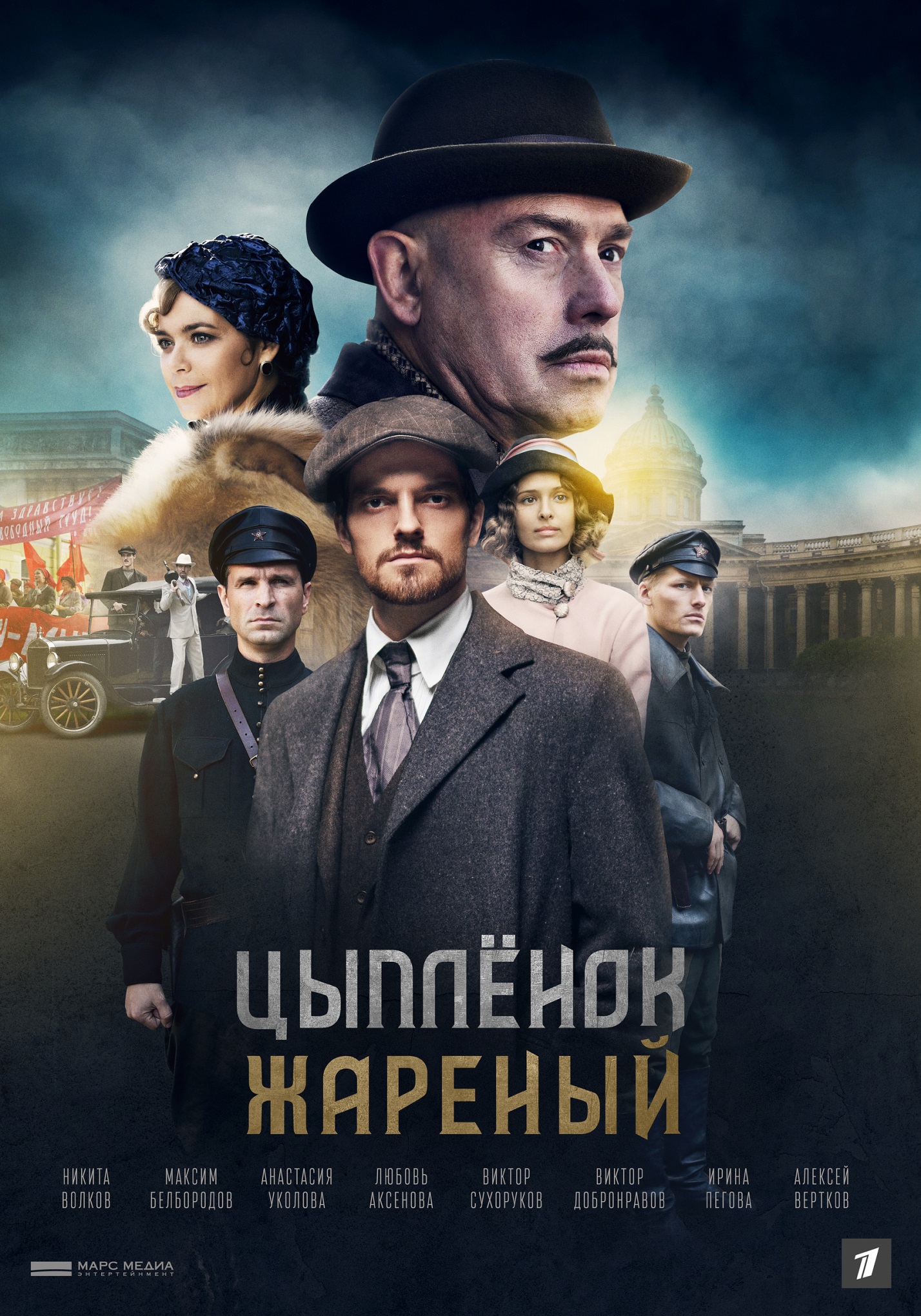 ЦЫПЛЕНОК ЖАРЕНЫЙДетектив, Мелодрама, Исторический, Боевик 16 серийРежиссер Елена НиколаеваОператор Максим ОсадчийАвтор сценария: Дмитрий Алейников при участии Алексея РудаковаПродюсеры: Рубен Дишдишян, Арам МовсесянХудожник-постановщик Андрей СвердловХудожник по реквизиту Светлана УстиноваХудожник по костюмам Тамара СеферянХудожник по гриму Наталия КрымскаяКомпозитор Юрий ПотеенкоКастинг-директор Анна СеливановаВ ролях: Никита Волков, Максим Белбородов, Анастасия Зенкович,  Любовь Аксенова, Виктор Сухоруков, Виктор Добронравов, Ирина Пегова, Алексей Вертков, Николай Куглянт, Иван Рудаков,  Александр Яценко, Лина Миримская, Павел Трубинер, Александр Обласов, Микаэл Джанибекян, Федор Лавров, Анна Уколова, Иван Агапов, Владимир Захаренко, Наталья Суркова, Зоя Буряк, Игорь Лепихин, Татьяна Колганова, Юрий Ицков, Антон Богданов, Сергей Волков, Янь Лань, Яна СекстеВесна 1921 года. Введение НЭП стремительно меняет обескровленный войнами и революцией Петроград. Марши и гимны разбавляются фокстротом и шансоном, на набережных появляются хорошо одетые люди, но, как следствие, и гопники, спешащие отнять у них деньги. Начинается беспредел, справиться с которым ЧК не в состоянии, – магазины грабят пять раз на дню. Тогда на защиту нэпманов встает криминальный мир Петербурга во главе с Дядей Колей, который начинает  их «крышевать». Однако не все нэпманы согласны платить за такие услуги, и тогда Дядя Коля отправляет к ним свои боевые отряды. Самый известный и продуктивный из них – банда Роди – бывшего анархиста, разбитного гопника, пижона и сердцееда, северного Бени Крика.ЕЛЕНА НИКОЛАЕВА, режиссерОб историиСценарий привлек меня темой, которая, казалось бы, лежит на поверхности, но почему-то до нас ее так никто и не затронул. Я говорю про сухой закон, который существовал в начале второго десятилетия XX века, почти в те же годы, что и в Америке. Эту тему не поднимал практически никто из отечественных литераторов и кинематографистов, в то время как американский кинематограф создал множество классических картин (и драмы, и гангстерские истории), посвященных сухому закону, в их числе и «Однажды в Америке». Мы долго работали в библиотеках и архивах, изучали историю периода начала НЭПа. Работа была непростой, но завораживающей.  Сухой закон вступил в силу в Российской империи еще в 1914 году, когда началась Первая мировая война. Но тогда же существовали рестораны, специальные лавки для дворян, не служивших в армии, в которых можно было заказывать алкоголь. Им это не запрещалось. Большевики в 1918-м ужесточили закон, и за пропаганду и продажу спиртных напитков даже расстреливали. В 1921 году условия чуть смягчили: расстреливали только за контрабанду спирта и за хищения. Но все равно это было время очень тяжелое – время погромов, солдатских мятежей, страшного голода по всей стране. Новая экономическая политика, или сокращенно НЭП, была принята в Советской России в марте 1921 года. В «Цыпленке жареном» у нас взят очень короткий отрезок – август-сентябрь того года. Это время первых булочных, мебельных магазинов, всего первого. И одновременно это последние месяцы существования старой России. В то время герои еще пытаются жить по-старому. Подобные драматические моменты в истории всегда интересны  кино, потому что вскрывают человеческие чувства и природу.  Когда можно украсть – кто-то украден, кто-то нет. Когда можно убить  – кто-то убьет, кто-то нет. Одно из основных мест, где разворачиваются события в сериале, – это подпольный ресторан дяди Коли, вора в законе. Заведение находится в анатомическом театре инфекционной больницы, более того, расположен ресторан так, чтобы пройти в него можно было, только преодолев морг с кучей трупов. Такие подпольные заведения специально устраивались в подобных неприятных местах, чтоб туда не нагрянули с проверкой. Действие сериала происходит в Петрограде, потому что на тот момент он был центром трафика по подпольному алкоголю: спирт доставлялся из всех северных стран и Балтики. Многие персонажи «Цыпленка жареного» по своим убеждениям идеалисты, но время их сломает. Не буду рассказывать, в чем именно это заключается.  Отмечу только, что наш сериал о любви, дружбе, верности идеям и идеалам. Это очень мелодраматичная история.Об актерахВ сериале очень много персонажей, мы хотели показать социальную структуру общества того периода. У нас три главных силы, которые борются за влияние в Петрограде, – это белогвардейцы (в лице Паши Трубинера), провозящие спирт из Балтики, Финляндии, это воры в законе, которые  держат подпольный ресторан для торговли спиртом. Жену такого бандита, дяди Коли, играет моя любимая Ира Пегова, самого вора в законе – Виктор Сухоруков. И это чекисты, главного из которых играет Виктор Добронравов. Его персонаж не выдуманный, а имеет исторический прототип –  Яков Петерс, один из создателей и первых руководителей ВЧК, страшный человек, убийца и душегуб.  Конечно, мы не воссоздавали его биографию документально, а использовали лишь некоторые детали и мотивы. Двух ключевых героев играют молодые актеры Никита Волков и Максим Белбородов. Если Никиту я хорошо знала до начала съемок и была уверена в его актерских возможностях, то Максим оказался исключительно яркой находкой. У него была очень трудная роль – идеалиста, который все время славит революцию. И если через себя это не пронести, если не испытать, то трудно сыграть. Максим смог, он полностью проникся своим персонажем, у него получилось. О декорацииШесть месяцев длились съемки в Петербурге и Сестрорецке. Половина съемочных дней прошла на натуре. Моя особенная гордость – построенная на территории бывшего Сестрорецкого оружейного завода масштабная декорация целого городского района! Там были различные интерьеры и экстерьеры: улица с двумя переулками, чайная, ателье, пекарня, склад. Очень красиво и атмосферно! Когда на съемочную площадку в первый раз приехал Максим Белобородов, прошел по этим улицам, сразу сказал: «Я будто не в кино, а в другой мир попал». Настолько все реально и правдоподобно получилось – складывалось ощущение не декорации, а настоящей жизни. 